Name of Journal: World Journal of HepatologyManuscript NO: 56722Manuscript Type: ORIGINAL ARTICLEProspective studyCan gadoxetic acid–enhanced magnetic resonance imaging be used to avoid liver biopsy in patients with nonalcoholic fatty liver disease?Amorim VB et al. Gadoxetic acid–enhanced MRI in NAFLDViviane Brandão Amorim, Daniella Braz Parente, Fernando Fernandes Paiva, Jaime Araújo Oliveira Neto, Amanda Almeida Miranda, Cláudia Cravo Moreira, Flávia Ferreira Fernandes, Carlos Frederico Ferreira Campos, Nathalie Carvalho Leite, Renata de Mello Perez, Rosana Souza RodriguesViviane Brandão Amorim, Daniella Braz Parente, Jaime Araújo Oliveira Neto, Renata de Mello Perez, Rosana Souza Rodrigues, Research Department, D’Or Institute for Research and Education, Rio de Janeiro 22281, BrazilViviane Brandão Amorim, Radiology Department, Brazilian National Cancer Institute, Rio de Janeiro 20230-130, BrazilViviane Brandão Amorim, Radiology Department, Fleury Group S.A., Rio de Janeiro 20765-000, BrazilDaniella Braz Parente, Rosana Souza Rodrigues, Radiology Department, Hospital Universitário Clementino Fraga Filho, Federal University of Rio de Janeiro, Rio de Janeiro 21941-590, BrazilFernando Fernandes Paiva, São Carlos Institute of Physics, University of São Paulo, São Carlos 13560-970, BrazilJaime Araújo Oliveira Neto, Radiology Department, Quinta D'Or Hospital, Rio de Janeiro 20941-150, BrazilAmanda Almeida Miranda, Radiology Department, Centro de Diagnóstico Médico do Maranhão, Maranhão 65074-441, BrazilCláudia Cravo Moreira, Nathalie Carvalho Leite, Department of Clinical Medicine, Hospital Universitário Clementino Fraga Filho, Federal University of Rio de Janeiro, Rio de Janeiro 21941-590, BrazilFlávia Ferreira Fernandes, Gastroenterology and Hepatology Department, Hospital Federal de Bonsucesso, Rio de Janeiro 21041-030, BrazilCarlos Frederico Ferreira Campos, Department of Pathology and Laboratories, University of the State of Rio de Janeiro, Rio de Janeiro 20551-030, BrazilRenata de Mello Perez, Internal Medicine Department, Hospital Universitário Clementino Fraga Filho, Federal University of Rio de Janeiro, Rio de Janeiro 21941-590, BrazilRenata de Mello Perez, Gastroenterology Department, Hospital Universitário Pedro Ernesto, University of the State of Rio de Janeiro, Rio de Janeiro 20551-030, BrazilAuthor contributions: Amorim VB, Parente DB, Leite NC, Perez RM, and Rodrigues RS drafted the manuscript, was involved with data collection and analysis, and participated in design of the study; Parente DB participated in study design; Paiva FF contributed with imaging protocol, and data analysis; Oliveira Neto JA contributed with imaging protocol; Miranda AA, Moreira CC, and Fernades FF contributed equally to collecting the data; Campos CFF analyzed histopathological data; Perez RM performed statistical analysis; all authors read and approved the final manuscript.Supported by D’Or Institute for Research and Education, No. CAAE-50521015.2.0000.5249.Corresponding author: Viviane Brandão Amorim, MD, PhD, Research Scientist, Staff Physician, Research Department, D’Or Institute for Research and Education, No. 30 Rua Diniz Cordeiro, Botafogo, Rio de Janeiro 22281-100, Brazil. viviane1brandao@gmail.comReceived: June 4, 2020Revised: June 29, 2020Accepted: August 15, 2020Published online: AbstractBACKGROUNDNonalcoholic fatty liver disease (NAFLD) is a major cause of liver disease worldwide. The diagnosis of nonalcoholic steatohepatitis (NASH), the most severe form of NAFLD, is crucial and has prognostic and therapeutic implications. However, currently this diagnosis is based on liver biopsy and has several limitations.AIMTo evaluate the performance of gadoxetic acid–enhanced magnetic resonance imaging (GA-MRI) in differentiating isolated steatosis from NASH in patients with NAFLD.METHODSIn this prospective study, 56 patients with NAFLD (18 with isolated steatosis and 38 with NASH) underwent GA-MRI. The contrast enhancement index (CEI) was calculated as the rate of increase of the liver-to-muscle signal intensity ratio from before and 20 min after intravenous GA administration. Between-group differences in mean CEI were examined using Student's t test. The area under the receiver operator characteristic curve and the diagnostic performance of gadoxetic acid–enhanced magnetic resonance imaging were evaluated.RESULTSThe mean CEI for all subjects was 1.82 ± 0.19. The mean CEI was significantly lower in patients with NASH than in those with isolated steatosis (P = 0.008). Two CEI cut-off points were used: < 1.66 (94% specificity) to characterize NASH and > 2.00 (89% sensitivity) to characterize isolated steatosis. CEI values between 1.66 and 2.00 indicated liver biopsy, and the procedure could be avoided in 40% of patients with NAFLD.CONCLUSIONGA-MRI is an effective noninvasive method that may be useful for the differentiation of NASH from isolated steatosis, and could help to avoid liver biopsy in patients with NAFLD. Keywords: Fatty liver; Nonalcoholic fatty liver disease; Nonalcoholic steatohepatitis; Gadoxetic acidAmorim VB, Parente DB, Paiva FF, Oliveira Neto JA, Miranda AA, Moreira CC, Fernandes FF, Campos CFF, Leite NC, Perez RM, Rodrigues RS. Can gadoxetic acid–enhanced magnetic resonance imaging be used to avoid liver biopsy in patients with nonalcoholic fatty liver disease? World J Hepatol 2020; In pressCore tip: Nonalcoholic fatty liver disease (NAFLD) is a major cause of liver disease worldwide. The diagnosis of nonalcoholic steatohepatitis, the most severe form of NAFLD, is crucial and has prognostic and therapeutic implications. However, currently this diagnosis is based on liver biopsy. In this study, we demonstrated that gadoxetic acid–enhanced magnetic resonance imaging could be useful for the evaluation of patients with NAFLD, as it allows stratification according to the probabilities of nonalcoholic steatohepatitis and isolated steatosis, thereby avoiding liver biopsy in many patients.INTRODUCTIONNonalcoholic fatty liver disease (NAFLD) is the most common chronic liver disease worldwide, affecting individuals in all age groups and of all ethnicities. It affects 20%-40% of the population in Western countries and 5%-40% of the population in the Asia-Pacific region[1,2]. The prevalence of NAFLD is increasing in parallel with the epidemics of overweight, obesity, type 2 diabetes mellitus, and metabolic syndrome[1,3-5]. It is characterized by fatty liver infiltration in the absence of significant alcohol consumption or other known liver disease, and encompasses a spectrum of conditions that range from isolated steatosis to nonalcoholic steatohepatitis (NASH), fibrosis, and cirrhosis[1,3,6-8]. Isolated steatosis is a reversible state of excessive fat accumulation in hepatocytes 9. NASH progresses to liver fibrosis and cirrhosis in up to 30% of cases within 10 years, and 4%-27% of these patients are at risk of hepatocellular carcinoma and cirrhosis-induced liver failure[1-3]. NASH-induced cirrhosis is the second most common indication for liver transplantation in the United States 10, and it will become the most common indication in the near future[4].The differentiation of relatively benign isolated steatosis from potentially progressive NASH is crucial and has prognostic and therapeutic implications[2,3,5,7,8]. The reference standard for differentiation of these two entities is based on liver histopathological findings[2,4,7-9]. However, liver biopsy has several limitations, including its invasive nature, with rare but potentially life-threatening complications, poor patient acceptance, sampling error, and intra-and interobserver variability in findings[3,4,7]. In addition, liver biopsy is a high-cost procedure, requiring a day hospitalization, a specialist physician to perform the procedure and a pathologist with expertise in hepatobiliary disease for sample analysis. Given the high prevalence of NAFLD, liver biopsy is not a good option for routine clinical practice[10].Abundant research has been performed to develop noninvasive diagnostic methods for the early detection of NASH and its accurate differentiation from isolated steatosis, due to the utmost clinical importance of this diagnosis. Plasma biomarkers of parenchymal liver disease, alone or combined with clinical parameters, have shown a high degree of accuracy for the differentiation of advanced fibrosis from mild or no fibrosis, but not for NASH diagnosis[2-4]. Traditional imaging modalities [i.e., ultrasonography, computed tomography, and magnetic resonance imaging (MRI)] are routinely used to detect and stage diffuse liver disorders based on morphological features. These methods can be used to detect and quantify liver steatosis. However, they cannot differentiate NASH from isolated steatosis[2-5]. Magnetic resonance elastography has shown promise for the detection of liver fibrosis, but it is not sensitive for the identification of steatohepatitis without fibrosis[4,8]. In addition, MR elastography has limited availability due to the need for specialized equipment[11].The introduction of gadoxetic acid (GA), a paramagnetic hepatobiliary MRI contrast agent, has expanded the role of MRI, particularly for functional imaging of chronic liver diseases such as NAFLD[3,9,12]. GA is taken up by hepatocytes and excreted into the biliary system by hepatocyte membrane transporters[13]. The expression of membrane transporters determines enhancement in the hepatobiliary phase[9,12]. Two proof of concept studies yielded favorable results in terms of relative liver enhancement after GA administration for the differentiation of isolated steatosis from NASH[7,9]. However, these studies were retrospective, and further validation with prospective studies is required. The purpose of this study was to evaluate gadoxetic acid–enhanced magnetic resonance imaging (GA-MRI) with analysis of the contrast enhancement index (CEI) based on muscle-corrected liver signal intensity (SI) as a noninvasive method for the diagnosis of NASH in patients with NAFLD, using histopathology as the reference standard.MATERIALS AND METHODSThis study conformed to the ethical guidelines of the 1975 Declaration of Helsinki and was approved by the local research ethics committees. Written informed consent was obtained from the study participants.PatientsPatients aged ≥ 18 years with NAFLD diagnosed by liver biopsy were included in this study. The patients underwent MRI within 6 mo of liver biopsy, provided that the clinical conditions observed at the time of biopsy had been maintained. Exclusion criteria were: secondary cause of chronic liver disease (viral hepatitis, autoimmune liver disorder, Wilson disease, hemochromatosis, alpha-1-antitripsin deficiency), use of drugs that may induce liver steatosis in the past 6 mo, hepatotoxin exposure, history of bariatric surgery, significant alcohol consumption (≥ 10 g alcohol/d in women and ≥ 20 g alcohol/d in men), and GA-MRI contraindication. Data on patients’ age, sex, weight, height, and body mass index (BMI) were collected.Histological evaluationAll patients underwent subcostal biopsy of the right liver lobe with ultrasonography guidance and a 16-gauge Menghini biopsy needle. Specimens were fixed in 10% formaldehyde solution and embedded in paraffin. The sections were then stained with hematoxylin and eosin, Masson’s trichrome, and Perls’ stains. Only biopsy samples with lengths ≥ 10 mm and six complete portal tracts were included in the analysis.An expert liver pathologist (C.F.F.C, with 15 years of experience in liver pathology) blinded to the imaging results evaluated the liver biopsy specimens. The extent of steatosis was evaluated semi-quantitatively by assessing the percentage of involvement by steatotic hepatocytes in the liver parenchyma: 0%-33% = mild, 34%-66% = moderate, and > 66% = severe[14]. Steatohepatitis was defined and graded according to the NASH Clinical Research Network Scoring System, by assessment of variable degrees of steatosis accompanied by mixed-cell inflammatory infiltrates in the hepatic lobules and ballooning of hepatocytes, with or without apoptosis and necrosis[6]. Fibrosis was scored from F0 to F4 (F0, absent; F1, perisinusoidal or portal/periportal fibrosis; F2, zone 3 perisinusoidal fibrosis and periportal fibrosis; F3, bridging fibrosis; and F4, cirrhosis)[6].MRI protocolAll MRI examinations were performed on a 1.5-T Philips Achieva unit (Philips Healthcare, Best, The Netherlands) with a 16-channel SENSE XL Torso coil. Each patient received a bolus injection of GA (Primovist, 0.025 mmol/kg body weight; Bayer-Schering, Berlin, Germany) into a cubital or antecubital vein at a rate of 1 mL/s, followed by a 20-mL saline flush. A fat-suppressed three-dimensional T1-weighted gradient echo sequence was obtained without enhancement and in the hepatobiliary phase (20 min after contrast administration) with the following parameters: TR/TE = 4.0/2.0 ms, flip angle = 10o, field of view = 38 cm, matrix = 192 × 190, interpolation to 224 × 224, slice thickness = 4.0 mm, overlap = 2.0 mm, and anteroposterior phase direction. A multi-echo two-dimensional gradient echo sequence with a 120-ms TR, 20° flip angle, and 12 multiple echoes of 1.2 ms duration was also obtained.Image analysisA radiologist with 10 years of experience in abdominal MRI (V.B.A.) who was blinded to the patients’ clinical history, laboratory data, and histopathological findings measured SI using commercially available software (Horos version 2.0.1; https://www.horosproject.org/). SI was measured in regions of interest (ROIs) in the liver and paravertebral muscles on unenhanced and hepatobiliary-phase images. Four ROIs were drawn in the liver [three in the right lobe (one in segment V) and one in the left lobe, 2.5 cm2 each], with avoidance of blood vessels, biliary structures, motion artifacts, and partial volume effects. ROIs (1.0 cm2 each) were also drawn in the paravertebral muscles (Figure 1). The ROIs were first defined on post-contrast images and then copied onto the corresponding pre-contrast images using the software’s copy and paste function, to ensure the same ROI positions for CEI calculation. Average pre- and post-contrast values for liver and muscle ROIs were obtained for each subject.The liver signal intensity ratio (SIR) was calculated as the ratio of the liver SI to the paraspinal muscle SI separately for unenhanced (SIRpre) and hepatobiliary-phase (SIRpost) images. The CEI was calculated as SIRpost / SIRpre. The Youden index was used to determine the optimal CEI value for NASH prediction, and two alternative cut-off points were established.The MRQuantif software (available at https://imagemed.univ-rennes1.fr/en/mrquantif/download.php from the imaging department of the University Hospital of Rennes) was used to detect and quantify hepatic iron overload using a multi-echo two-dimensional gradient echo sequence.Statistical analysisStatistical analyses were performed with SPSS software (version 23; SPSS Inc., Chicago, IL, United States). Categorical variables are presented as numbers and percentages. The Shapiro–Wilk test was used to assess the distribution of continuous data. Differences between patients with NASH and those with isolated steatosis were examined using mean values and Student’s t test for normally distributed continuous variables, median values and the Mann–Whitney test for non‐normally distributed continuous variables, and the chi-squared test for categorical variables. To evaluate the performance of GA-MRI in differentiating between NASH and isolated steatosis, receiver operating characteristic curve analysis was performed to calculate the area under the curve, sensitivity, and specificity. Cut-off points with 80%-90% sensitivity and specificity were identified. P values < 0.05 were considered to be significant.RESULTSDemographic and clinical characteristicsDuring the study period, 59 consecutive patients diagnosed with NAFLD by histopathology were prospectively invited to undergo MRI. Three patients were excluded due to severe respiratory imaging artifacts. Of the 56 subjects included in the analysis, 18 patients had isolated steatosis (33% male, 67% female; mean age, 57 ± 8 years) and 38 patients had NASH (24% male, 76% female; mean age, 57 ± 9 years). The mean body weight of all patients was 84.2 ± 14.9 kg, and the mean BMI was 32.5 ± 5.1 kg/m2. The prevalences of diabetes, dyslipidemia (elevated triglyceride and decreased high-density lipoprotein cholesterol concentrations), and hypertension were 73%, 86%, and 88%, respectively, with no difference between the NASH and isolated steatosis groups. Sex, age, BMI, and most laboratory values were also similar in the two groups. The mean plasma level of alanine aminotransferase was significantly higher in patients with NASH than in those with isolated steatosis. Baseline characteristics of the overall study population are summarized in Table 1.Histological characteristicsThe biopsies were performed at a mean interval of 2.7 ± 1.5 mo before MRI. The mean length of the biopsy specimens was 17.8 ± 4.1 mm. Among the 18 patients with isolated steatosis, 5.6% had severe steatosis, 22.2% had moderate steatosis, and 72.2% had mild steatosis. No patient with isolated steatosis showed fibrosis. In the NASH group, 23.7% of the 38 patients had severe steatosis, 65.8% had moderate steatosis, and 10.5% had mild steatosis. The proportion of moderate or severe steatosis was higher among patients with NASH (P < 0.001). The distribution of fibrosis in the NASH group was: F4, 7.9%; F3, 10.5%; F2, 5.3%; F1, 65.8%; and F0, 10.5%. The histological characteristics of the liver biopsy samples are summarized in Table 2.MRI characteristicsThe mean CEI in the study population was 1.82 ± 0.19. The mean CEI was significantly lower in the NASH group (1.78 ± 0.16) than in the isolated steatosis group (1.92 ± 0.22; P = 0.008; Figure 2). The area under the receiver operating characteristic curve for the distinction of the two groups was 0.68. The optimal CEI cut-off value was 1.76, which resulted in a specificity of 83% and sensitivity of 47%. The CEI cut-off value of 1.66 showed 94% specificity and that of 2.00 showed 92% sensitivity for the diagnosis of NASH (Table 3). The CEI did not differ according to the steatosis degree, hepatocellular ballooning, lobular inflammation, or fibrosis stage.The majority (89%) of patients did not present liver iron overload, with an estimated liver iron concentration of 22.8 ± 10.4 µmol/g. The remaining patients (11%) had mild iron overload, with no significant difference between the isolated steatosis and NASH groups.DISCUSSIONNAFLD is a major cause of liver disease worldwide (1) NASH is the most severe form of NAFLD and is the leading cause of end-stage liver disease in many countries; (2) The diagnosis of NASH is based on liver biopsy. Given its high prevalence (affecting about 1/3 of the global population) and the potential for cirrhosis, noninvasive methods for the early diagnosis of NASH are needed. In this study, we demonstrated that GA-MRI could be useful for the evaluation of patients with NAFLD, as it allows stratification according to the probabilities of NASH and isolated steatosis, thereby avoiding liver biopsy in many patients.We found that the CEI was significantly lower in patients with NASH than in those with isolated steatosis, which facilitates differentiation between these entities. A main factor that may explain this difference is the expression of liver cell transporters. Multidrug resistance protein (MRP) transporters are responsible for GA excretion into the biliary system and sinusoidal backflow[3,15]. Some rodent studies have shown greater MRP transporter excretion expression in NASH models compared with steatosis models[16,17]. Other rodent studies have demonstrated the ability to differentiate isolated steatosis from NASH by comparing liver SI on images obtained by GA-MRI[18,19]. We believe that expression of the MRP transporter is also increased in patients with NASH, causing an increase in GA excretion by hepatocytes with a consequent decrease in hepatobiliary-phase liver SI relative to that of patients with isolated steatosis, reflected by the difference in the CEI between these groups.Although the CEI differed significantly between the study groups, the cut-off point identified by the Youden index showed low sensitivity, despite good specificity. Therefore, we suggest two more extreme CEI cut-offs, one with greater sensitivity and the other with greater specificity, which appear be more clinically useful for the identification of patients with greater probability of having NASH or isolated steatosis. The combined use of these cut-offs can avoid liver biopsy in 40% of patients who undergo MRI, as it enables the identification of patients who should undergo more aggressive treatment (i.e., those with steatohepatitis) and those who could be managed mainly with lifestyle changes (i.e., those with isolated steatosis; Figure 3). Considering the high prevalence of NAFLD in the global population, biopsy avoidance in 40% of cases would be of great benefit, as liver biopsy is a procedure with high cost, risk of complications, sampling error, and inter- and intra-rater variability. In addition, the frequency of patients’ refusal to undergo biopsy exceeds 50% in some centers, and the frequency of physician reluctance is as high as 30%[4]. The results of this study suggest that the use of these two extreme CEI cut-off values allows the detection and exclusion of NASH while maintaining high compliance among physicians and patients, as liver biopsy would be indicated only for patients with CEIs falling between the suggested cut-offs.Only two human studies have examined the ability to differentiate isolated steatosis from steatohepatitis using the liver SI after GA injection, with promising results[7,9]. However, these studies have limitations, including their retrospective designs. In addition, the liver SI measurements were defined by an arbitrary scale, without internal correction, in both studies, which prevents comparison of repeated examinations in the same patient or between different patients. In our study, we used internal muscle correction, which increases reproducibility. In addition, neither of the previous studies involved evaluation of the hepatic iron concentration, which could lead to misclassification. The sample examined in one of the studies was small (25 patients)[9]. In the other study, heterogeneity of the groups impaired the analysis, as the isolated steatosis group included patients in whom fibrosis was detected by histopathology[7]. In addition, they did not propose cut-off points.Given their average size, the biopsy samples examined in this study were representative[20-22]. CEI values did not differ according to the steatosis degree (P = 0.45), hepatocellular ballooning (P = 0.33), or lobular inflammation (P = 0.84); the proportion of each of these histopathological variables varied greatly in each NAFLD patient, presumably influencing the outcomes of their separate analysis. In addition, the CEI did not differ according to liver fibrosis (P = 0.18), probably due to the low prevalence of fibrosis scores ≥ F2, and especially F4, which was observed in only three patients; in previous studies, the degree of fibrosis has correlated inversely with liver enhancement in patients with chronic liver disease of various etiologies[7,9,12,23,24]. As the aim of the present study was to evaluate the ability of the CEI to differentiate simple steatosis from NASH, we consider the inclusion of few cases of advanced fibrosis in our group to be an advantage. The presence and level of liver iron concentration have been reported to influence liver enhancement by GA in the hepatobiliary phase[25]. In our sample, only a few patients presented mild hepatic iron overload (11%), with no significant difference between groups. Liver iron deposition does not appear to have influenced our results.This work has a few potential limitations. The major limitation is the relatively small sample size. The sample was small due to the strict inclusion and exclusion criteria, especially the selection only of patients who had undergone biopsy. However, our sample was larger than the optimal sample size (n = 51), calculated with a high significance level (0.01) and statistical power (0.99). In addition, most (68%) patients in our sample had NASH, which is not typical for an NAFLD population. This distribution occurred because patients selected for biopsy had more severe NAFLD. We believe that this factor did not interfere with the achievement of our objective, which was to assess the diagnostic ability of the CEI, derived from GA-MRI examination, to differentiate NASH from isolated steatosis, rather than to examine the prevalence of either disease. Similar to the situation in other studies[7-9], the interval between liver biopsy and MRI was longer than ideal in this study.To our knowledge, this work was the first prospective study to examine the ability to differentiate isolated steatosis from NASH in patients with NAFLD using GA-MRI. In addition to the prospective design, our methodology had other advantages; all histological samples were of sufficient size and were analyzed by a single pathologist with experience in hepatobiliary diseases, and all patients underwent MRI with the same device and examination protocol, avoiding bias due to differences in histological analysis, examination protocol, and MRI field strength. Furthermore, we used liver SI values corrected by paravertebral muscle SI to increase reproducibility and allow comparison of examinations in the same patient and between patients. In addition, we used a simple method that is highly reproducible and broadly accessible for all patients undergoing GA-MRI. Also, this is the first study that proposed cut-off points of CEI to identify and exclude NASH, easily performed by radiologists. Whereas patients with NAFLD usually undergo imaging examinations for overall assessment of the hepatic parenchyma, the possibility of using GA-MRI as a noninvasive and comprehensive diagnostic modality holds great promise. Furthermore, the MRI scan has lower risk of complications, is cheaper, easier to perform and more widely available when compared to liver biopsy. Although the costs of medical procedures are highly variable in different countries, MRI scan seems to result in a more favorable cost-benefit ratio considering all the complexity of liver biopsy procedure.In conclusion, patients with NASH have significantly lower CEIs in the hepatobiliary phase of GA-MRI than do patients with isolated steatosis. Thus, this preliminary study suggests that GA-MRI may be an effective noninvasive method for the identification of patients for whom early intervention and more aggressive therapy should be implemented and those with low probability of having NASH, avoiding liver biopsy in up to 40% of the NAFLD population. Liver biopsy, the gold standard method, would still be required for cases in which GA-MRI findings are inconclusive. However, further studies with a larger sample size are warranted to validate the proposed cut-off points.ARTICLE HIGHLIGHTSResearch backgroundNonalcoholic fatty liver disease (NAFLD) is the most common chronic liver disease worldwide, affecting up to 40% of the world population. It is characterized by fatty liver infiltration, and encompasses a wide clinical spectrum, ranging from a relatively benign isolated steatosis from potentially progressive nonalcoholic steatohepatitis (NASH), liver fibrosis and cirrhosis. Research motivationThe diagnosis of NASH is crucial and has prognostic and therapeutic implications. Liver biopsy is currently the gold standard for diagnosing progressive NASH and has several limitations, such as sampling error, cost, and risk of complications. Abundant research has been performed to develop noninvasive diagnostic methods for the early detection of NASH and its accurate differentiation from isolated steatosis, due to the utmost clinical importance of this diagnosis.Research objectivesTo evaluate the performance of gadoxetic acid–enhanced magnetic resonance imaging (GA-MRI) to differentiate NASH in patients with NAFLD using histopathology as the reference standard.Research methodsIn this prospective study, 56 patients with NAFLD (18 with isolated steatosis and 38 with NASH) underwent GA-MRI. Contrast enhancement index (CEI) was calculated as the rate of increase of the liver-to-muscle signal intensity ratio before and 20 min after intravenous GA administration. Between-group differences in mean CEI were tested with the Student's t-test. Area under the receiver operator characteristic curve, and the diagnostic performance of GA-MRI were evaluated.Research resultsThe mean CEI for all subjects was 1.82 ± 0.19. The mean CEI was significantly lower in patients with NASH than in those with isolated steatosis (P = 0.008). Two CEI cut-off points were used: < 1.66 (94% specificity) to characterize NASH and > 2.00 (89% sensitivity) to characterize isolated steatosis. CEI values between 1.66 and 2.00 indicated liver biopsy, and the procedure could be avoided in 40% of patients with NAFLD.Research conclusionsPatients with NASH have significantly lower CEIs in the hepatobiliary phase of GA-MRI than do patients with isolated steatosis. This study suggests that GA-MRI may be an effective noninvasive method for the identification of patients for whom early intervention and more aggressive therapy should be implemented, avoiding liver biopsy in up to 40% of the NAFLD population.Research perspectivesThe possibility of using GA-MRI as a noninvasive and comprehensive diagnostic modality holds great promise. As it is a preliminary study, further prospective studies with a larger sample size are warranted.ACKNOWLEDGEMENTSThe authors thank The Department of Radiology at Quinta D'or Hospital for providing technical support.REFERENCES1 Abd El-Kader SM, El-Den Ashmawy EM. Non-alcoholic fatty liver disease: The diagnosis and management. World J Hepatol 2015; 7: 846-858 [PMID: 25937862 DOI: 10.4254/wjh.v7.i6.846]2 Smits LP, Coolen BF, Panno MD, Runge JH, Nijhof WH, Verheij J, Nieuwdorp M, Stoker J, Beuers UH, Nederveen AJ, Stroes ES. Noninvasive Differentiation between Hepatic Steatosis and Steatohepatitis with MR Imaging Enhanced with USPIOs in Patients with Nonalcoholic Fatty Liver Disease: A Proof-of-Concept Study. Radiology 2016; 278: 782-791 [PMID: 26348104 DOI: 10.1148/radiol.2015150952]3 Ba-Ssalamah A, Bastati N, Wibmer A, Fragner R, Hodge JC, Trauner M, Herold CJ, Bashir MR, Van Beers BE. Hepatic gadoxetic acid uptake as a measure of diffuse liver disease: Where are we? J Magn Reson Imaging 2017; 45: 646-659 [PMID: 27862590 DOI: 10.1002/jmri.25518]4 Chen J, Talwalkar JA, Yin M, Glaser KJ, Sanderson SO, Ehman RL. Early detection of nonalcoholic steatohepatitis in patients with nonalcoholic fatty liver disease by using MR elastography. Radiology 2011; 259: 749-756 [PMID: 21460032 DOI: 10.1148/radiol.11101942]5 Elias J Jr, Altun E, Zacks S, Armao DM, Woosley JT, Semelka RC. MRI findings in nonalcoholic steatohepatitis: correlation with histopathology and clinical staging. Magn Reson Imaging 2009; 27: 976-987 [PMID: 19356874 DOI: 10.1016/j.mri.2009.02.002]6 Kleiner DE, Brunt EM, Van Natta M, Behling C, Contos MJ, Cummings OW, Ferrell LD, Liu YC, Torbenson MS, Unalp-Arida A, Yeh M, McCullough AJ, Sanyal AJ; Nonalcoholic Steatohepatitis Clinical Research Network. Design and validation of a histological scoring system for nonalcoholic fatty liver disease. Hepatology 2005; 41: 1313-1321 [PMID: 15915461 DOI: 10.1002/hep.20701]7 Bastati N, Feier D, Wibmer A, Traussnigg S, Balassy C, Tamandl D, Einspieler H, Wrba F, Trauner M, Herold C, Ba-Ssalamah A. Noninvasive differentiation of simple steatosis and steatohepatitis by using gadoxetic acid-enhanced MR imaging in patients with nonalcoholic fatty liver disease: a proof-of-concept study. Radiology 2014; 271: 739-747 [PMID: 24576046 DOI: 10.1148/radiol.14131890]8 Costa-Silva L, Ferolla SM, Lima AS, Vidigal PVT, Ferrari TCA. MR elastography is effective for the non-invasive evaluation of fibrosis and necroinflammatory activity in patients with nonalcoholic fatty liver disease. Eur J Radiol 2018; 98: 82-89 [PMID: 29279175 DOI: 10.1016/j.ejrad.2017.11.003]9 Wu Z, Matsui O, Kitao A, Kozaka K, Koda W, Kobayashi S, Ryu Y, Minami T, Sanada J, Gabata T. Usefulness of Gd-EOB-DTPA-enhanced MR imaging in the evaluation of simple steatosis and nonalcoholic steatohepatitis. J Magn Reson Imaging 2013; 37: 1137-1143 [PMID: 23172731 DOI: 10.1002/jmri.23921]10 Younossi Z, Anstee QM, Marietti M, Hardy T, Henry L, Eslam M, George J, Bugianesi E. Global burden of NAFLD and NASH: trends, predictions, risk factors and prevention. Nat Rev Gastroenterol Hepatol 2018; 15: 11-20 [PMID: 28930295 DOI: 10.1038/nrgastro.2017.109]11 Younossi Z, Stepanova M, Ong JP, Jacobson IM, Bugianesi E, Duseja A, Eguchi Y, Wong VW, Negro F, Yilmaz Y, Romero-Gomez M, George J, Ahmed A, Wong R, Younossi I, Ziayee M, Afendy A; Global Nonalcoholic Steatohepatitis Council. Nonalcoholic Steatohepatitis Is the Fastest Growing Cause of Hepatocellular Carcinoma in Liver Transplant Candidates. Clin Gastroenterol Hepatol 2019; 17: 748-755.e3 [PMID: 29908364 DOI: 10.1016/j.cgh.2018.05.057]12 Haimerl M, Verloh N, Zeman F, Fellner C, Nickel D, Lang SA, Teufel A, Stroszczynski C, Wiggeramann P. Gd-EOB-DTPA-enhanced MRI for evaluation of liver function: Comparison between signal-intensity-based indices and T1 relaxometry. Sci Rep 2017; 7: 43347 [PMID: 28266528 DOI: 10.1038/srep43347]13 Parente DB, Perez RM, Eiras-Araujo A, Oliveira Neto JA, Marchiori E, Constantino CP, Amorim VB, Rodrigues RS. MR imaging of hypervascular lesions in the cirrhotic liver: a diagnostic dilemma. Radiographics 2012; 32: 767-787 [PMID: 22582358 DOI: 10.1148/rg.323115131]14 Brunt EM, Tiniakos DG. Histopathology of nonalcoholic fatty liver disease. World J Gastroenterol 2010; 16: 5286-5296 [PMID: 21072891 DOI: 10.3748/wjg.v16.i42.5286]15 Francisco FA, de Araújo AL, Oliveira Neto JA, Parente DB. Hepatobiliary contrast agents: differential diagnosis of focal hepatic lesions, pitfalls and other indications. Radiol Bras 2014; 47: 301-309 [PMID: 25741105 DOI: 10.1590/0100-3984.2013.1867]16 Lickteig AJ, Fisher CD, Augustine LM, Aleksunes LM, Besselsen DG, Slitt AL, Manautou JE, Cherrington NJ. Efflux transporter expression and acetaminophen metabolite excretion are altered in rodent models of nonalcoholic fatty liver disease. Drug Metab Dispos 2007; 35: 1970-1978 [PMID: 17640958 DOI: 10.1124/dmd.107.015107]17 Fisher CD, Lickteig AJ, Augustine LM, Oude Elferink RP, Besselsen DG, Erickson RP, Cherrington NJ. Experimental non-alcoholic fatty liver disease results in decreased hepatic uptake transporter expression and function in rats. Eur J Pharmacol 2009; 613: 119-127 [PMID: 19358839]18 Tsuda N, Okada M, Murakami T. Potential of gadolinium-ethoxybenzyl-diethylenetriamine pentaacetic acid (Gd-EOB-DTPA) for differential diagnosis of nonalcoholic steatohepatitis and fatty liver in rats using magnetic resonance imaging. Invest Radiol 2007; 42: 242-247 [PMID: 17351431 DOI: 10.1097/01.rli.0000258058.44876.a5]19 Sonoda A, Nitta N, Ohta S, Nitta-Seko A, Tsuchiya K, Nagatani Y, Mukaisho K, Takahashi M, Murata K. The Possibility of differentiation between nonalcoholic steatohepatitis and fatty liver in rabbits on Gd-EOB-DTPA-enhanced open-type MRI scans. Acad Radiol 2011; 18: 525-529 [PMID: 21237679 DOI: 10.1016/j.acra.2010.11.018]20 Shiha G, Sarin SK, Ibrahim AE, Omata M, Kumar A, Lesmana LA, Leung N, Tozun N, Hamid S, Jafri W, Maruyama H, Bedossa P, Pinzani M, Chawla Y, Esmat G, Doss W, Elzanaty T, Sakhuja P, Nasr AM, Omar A, Wai CT, Abdallah A, Salama M, Hamed A, Yousry A, Waked I, Elsahar M, Fateen A, Mogawer S, Hamdy H, Elwakil R; Jury of the APASL Consensus Development Meeting 29 January 2008 on Liver Fibrosis With Without Hepatitis B or C. Liver fibrosis: consensus recommendations of the Asian Pacific Association for the Study of the Liver (APASL). Hepatol Int 2009; 3: 323-333 [PMID: 19669358 DOI: 10.1007/s12072-008-9114-x]21 Schiano TD, Azeem S, Bodian CA, Bodenheimer HC Jr, Merati S, Thung SN, Hytiroglou P. Importance of specimen size in accurate needle liver biopsy evaluation of patients with chronic hepatitis C. Clin Gastroenterol Hepatol 2005; 3: 930-935 [PMID: 16234033]22 Bravo AA, Sheth SG, Chopra S. Liver biopsy. N Engl J Med 2001; 344: 495-500 [PMID: 11172192]23 Park HJ, Lee SS, Park B, Yun J, Sung YS, Shim WH, Shin YM, Kim SY, Lee SJ, Lee MG. Radiomics Analysis of Gadoxetic Acid-enhanced MRI for Staging Liver Fibrosis. Radiology 2019; 290: 380-387 [PMID: 30615554 DOI: 10.1148/radiol.2018181197]24 Goshima S, Kanematsu M, Watanabe H, Kondo H, Kawada H, Moriyama N, Bae KT. Gd-EOB-DTPA-enhanced MR imaging: prediction of hepatic fibrosis stages using liver contrast enhancement index and liver-to-spleen volumetric ratio. J Magn Reson Imaging 2012; 36: 1148-1153 [PMID: 22848019 DOI: 10.1002/jmri.23758]25 Feier D, Balassy C, Bastati N, Stift J, Badea R, Ba-Ssalamah A. Liver fibrosis: histopathologic and biochemical influences on diagnostic efficacy of hepatobiliary contrast-enhanced MR imaging in staging. Radiology 2013; 269: 460-468 [PMID: 23878281 DOI: 10.1148/radiol.13122482]FootnotesInstitutional review board statement: The study was reviewed and approved by the Ethics Committee of the Hospital Copa D'Or (Rio de Janeiro, RJ, Brazil), number 1.320.510.Clinical trial registration statement: This study is registered at Hospital Copa D'Or, Rio de Janeiro/RJ. The registration identification number is CAAE-50521015.2.0000.5249.Informed consent statement: All study participants provided written consent prior to study enrollment.Conflict-of-interest statement: The authors of this manuscript having no conflicts of interest to disclose.Data sharing statement: There is no additional data available.Open-Access: This article is an open-access article that was selected by an in-house editor and fully peer-reviewed by external reviewers. It is distributed in accordance with the Creative Commons Attribution NonCommercial (CC BY-NC 4.0) license, which permits others to distribute, remix, adapt, build upon this work non-commercially, and license their derivative works on different terms, provided the original work is properly cited and the use is non-commercial. See: http://creativecommons.org/licenses/by-nc/4.0/Manuscript source: Unsolicited manuscriptPeer-review started: June 4, 2020First decision: June 20, 2020Article in press:Specialty type: Gastroenterology and hepatologyCountry/Territory of origin: BrazilPeer-review report’s scientific quality classificationGrade A (Excellent): 0Grade B (Very good): 0Grade C (Good): C, CGrade D (Fair): 0Grade E (Poor): EP-Reviewer: Tarantino G, Williams RS, Zhang LL S-Editor: Zhang L L-Editor: E-Editor:Figure Legends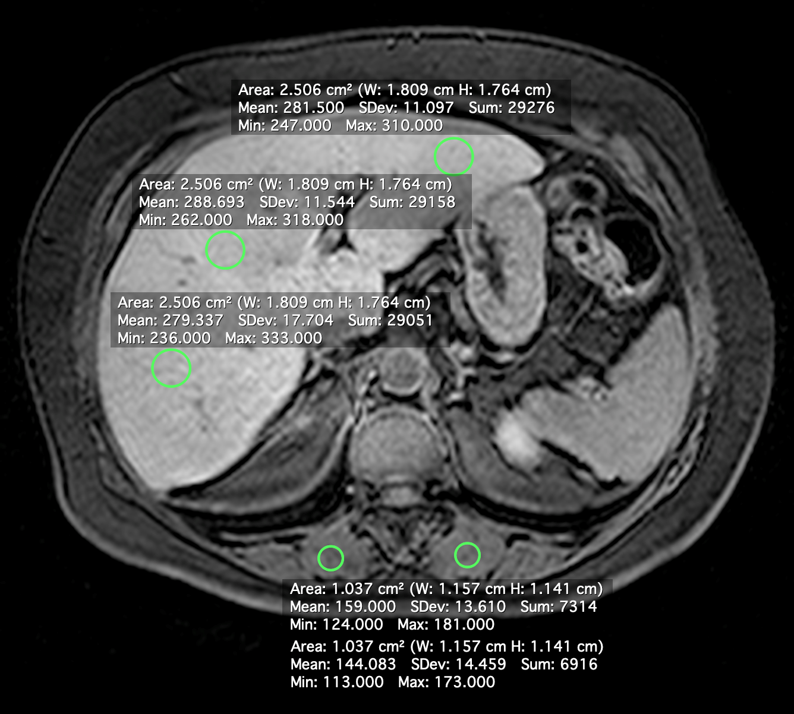 Figure 1 Axial magnetic resonance image showing the positions of regions of interest for the measurement of signal intensity of the liver parenchyma and paravertebral muscles.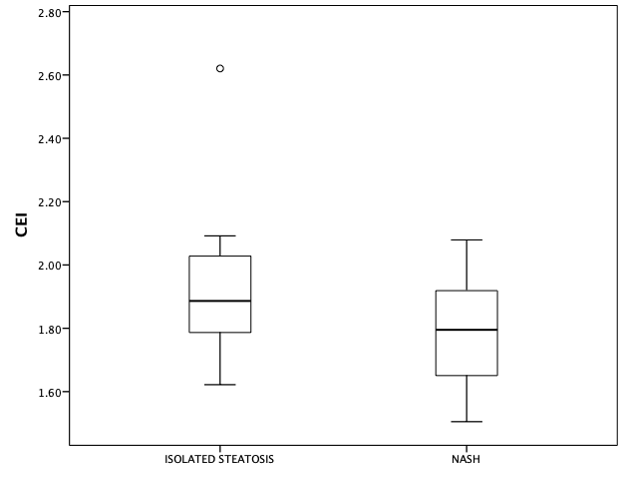 Figure 2 Boxplot of contrast enhancement indices in the isolated steatosis and nonalcoholic steatohepatitis groups. CEI: Contrast enhancement index.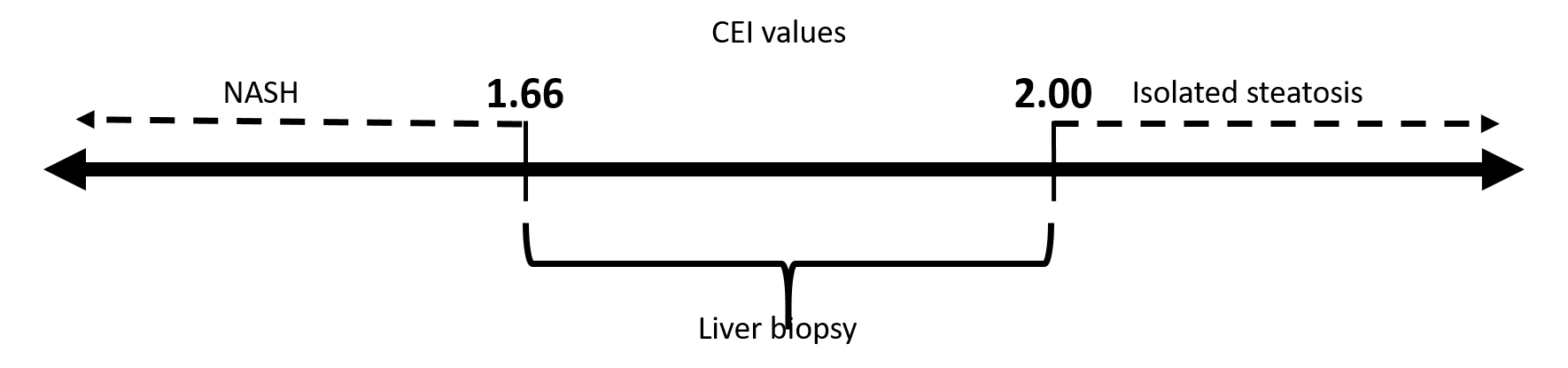 Figure 3 Contrast enhancement index cut-offs values suggested. NASH: Nonalcoholic steatohepatitis; CEI: Contrast enhancement index.Table 1 Baseline features of the study population and comparison of the isolated steatosis and nonalcoholic steatohepatitis groupsData are reported as means with standard deviations or percentages. NASH: Nonalcoholic steatohepatitis.Table 2 Histological characteristics by study groupValues are percentages. NASH: Nonalcoholic steatohepatitis.Table 3 Differentiation of nonalcoholic steatohepatitis from isolated steatosis using different contrast enhancement index cut-offsCEI: Contrast enhancement index.CharacteristicTotal (n = 56)Isolated steatosis (n = 18)NASH (n = 38)P vlaueAge, yr57.5 ± 8.457.5 ± 8.057.5 ± 8.7> 0.93Sex, female73.266.776.30.52Body mass index, kg/m232.5 ± 5.131.6 ± 5.632.9 ± 4.90.37Systemic arterial hypertension87.594.484.20.40Diabetes mellitus72.783.367.60.33Dyslipidemia85.772.292.10.09Triglycerides (mg/dL)167.2 ± 7.6167.9 ± 91.4166.8 ± 70.20.99Total cholesterol (mg/dL)192.4 ± 41.2195.9 ± 40.5190.7 ± 41.90.66Aspartate aminotransferase (U/L)31.5 ± 16.024.8 ± 5.534.6 ± 18.30.07Alanine aminotransferase (U/L)48.8 ± 30.334.2 ± 11.555.7 ± 33.90.01Gama-glutamyl transpeptidase (U/L)77.7 ± 66.262.5 ± 43.684.8 ± 74.00.26Total bilirubin (mg/dL)0.56 ± 0.210.52 ± 0.150.57 ± 0.240.52Albumin (g/dL)4.1 ± 0.44.0 ± 0.34.1 ± .470.32CharacteristicTotal (n = 56)Isolated Steatosis (n = 18)NASH (n = 38)Fibrosis stage0-10010.51--65.82--5.33--10.54--7.9Steatosis grade130.472.210.5251.822.265.8317.85.623.7CEI cut-offSensitivity (%)Specificity (%)1.6632941.7647832.009228